Year 3/4 – RE KCV – Buddhism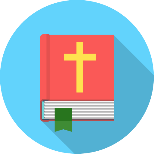  Buddha’s Teachings Words to know and spell (Tier 2 Vocabulary)Words to know and spell (Tier 2 Vocabulary)Words to know and spell (Tier 2 Vocabulary)Buddha  GautamaBodhi treeSiddhattha Yasodhara 8-fold pathPeaceSpiritualEnlightenedGuruWords to understand and spell  (Tier 3 Vocabulary)Words to understand and spell  (Tier 3 Vocabulary)Buddha - The Holy man and founder of Buddhism8-fold path - 8 teaching on how to achieve pure happinessGuru - Religious teacher or spiritual guideEnlightened – Discovering understanding, spiritual awareness 